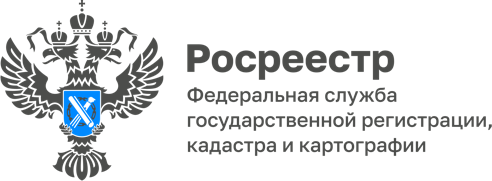 С 19 июня 2022 года вступили в силу приказы Росреестра, утверждающие новые формы декларации об объектах недвижимости, межевого и технического плановС 19 июня 2022 года вступили в силу приказы Росреестра: - от 14.12.2021 № П/0592 «Об утверждении формы и состава сведений межевого плана, требований к его подготовке» (далее – Приказ № П/0592); - от 04.03.2022 № П/0072 «Об утверждении формы декларации об объекте недвижимости, требований к ее подготовке, состава содержащихся в ней сведений» (далее – Приказ № П/0072); - от 15.03.2022 № П/0082 «Об установлении формы технического плана, требований к его подготовке и состава содержащихся в нем сведений» (далее - приказ № П/0082), за исключением пункта 21.14 приложения 2 к приказу № П/082, вступающего в силу с 01.09.2022. Вступивший в силу Приказ № П/0592 устанавливает требования к подготовке акта согласования местоположения границ земельного участка в виде электронного документа; случаи, при которых допускается изготовление электронных образов документов с использованием монохромного режима или с использованием полноцветного режима. Также Приказом № П/0592: определены правила подготовки межевого плана в целях осуществления кадастрового учета одновременно в отношении смежных и несмежных земельных участков на основании одного заявления и одного межевого плана; уточнены правила подготовки межевого плана при уточнении местоположения границ земельных участков, в том числе обобщен перечень документов, подтверждающих существование границ участков на местности 15 лет и более; уточнены случаи, при которых допускается подготовка межевого плана в связи с образованием земельных участков без предварительного выполнения кадастровых работ по уточнению описания местоположения границ исходного участка.Приказом № П/0072 определено, что составление и заверение Декларации в отношении бесхозяйного линейного объекта в случаях, предусмотренных пунктом 5 статьи 225 Гражданского кодекса РФ, осуществляется лицами, обязанными в соответствии с законом осуществлять эксплуатацию линейных объектов. Исключена необходимость представления копий правоустанавливающих, правоудостоверяющих документов при составлении Декларации в отношении объекта недвижимости (земельного участка, на котором расположен объект недвижимости) при наличии зарегистрированного права на земельный участок или на объект недвижимости, который расположен на таком земельном участке. Приказом № П/0082 определены случаи, в соответствии с которыми раздел «План здания, сооружения, План этажа, фрагмент Плана здания, сооружения, этажа» не включается в технический план. При подготовке технического плана в отношении учтенных до 1 января 2013 г. здания, сооружения, объекта незавершенного строительства исключительно для целей внесения в ЕГРН сведений о местоположении таких объектов на земельном участке, для подготовки технического плана не требуется использование проектной документации, разрешения на ввод в эксплуатацию таких объектов или разрешения на строительство и включение их копий, а также включение планов всех этажей в технический план. При подготовке технического плана линейного объекта в случае строительства этапами, реконструкции его части, в том числе при переносе части линейного объекта в связи с изъятием земельных участков для государственных или муниципальных нужд, в случае сноса его части (участка) или в иных предусмотренных законодательством случаях в разделе «Описание местоположения объекта недвижимости» список координат характерных точек контура линейного объекта или части (участка) линейного объекта допускается указывать не в полном объеме по установленным Приказом № П/0082 правилам.Заместитель руководителя Татьяна Кривова отмечает, что для осуществления государственного кадастрового учета недвижимого имущества и (или) государственной регистрации прав на недвижимое имущество и сделок с ним до 19.03.2023 могут быть представлены межевые и технические планы, подготовленные в соответствии с формой и требованиями к их подготовке, действовавшими до 19.06.2022, если они были подготовлены и подписаны усиленной квалифицированной электронной подписью кадастрового инженера до 19.06.2022. С уважением,Балановский Ян Олегович,Пресс-секретарь Управления Росреестра по Волгоградской областиMob: +7(937) 531-22-98E-mail: pressa@voru.ru